关于做好2018—2019学年第2学期选修课选课工作的通  知各教学单位：为保证2018—2019学年第2学期顺利开课，现将2018—2019学年第2学期拟开设选修课任务书下发，并将有关要求通知如下：1. 本次选课为网络选课，选课时间为2018年11月6日上午8：00至11月12日上午8：00。网上选课结束后，选课系统将自动关闭。2. 各系要认真组织学生进行选课，通知学生按照教务系统网上公布的选修课进行选修，本次选修课选修所有专业学生必须参与选课，如不按要求规定执行，未能修够学分者，后果自负。2015级学生如确已修够规定学分，可不参加选课。3. 各系、年级办要对学生所选课程进行认真核对、确保与网上选课情况一致，不遗漏一名学生。4. 各专业学生要认真查阅本人选修课学分，根据学院毕业学分要求规定，合理进行选课，根据学院培养方案有关选修课要求，凡四年未按培养方案修够相应学分者，将不予毕业。5. 对于选修课中有与必修课相同课程的专业，不得重复选择同一门课程，系统对于同一门课程，只给予一次学分。6. 本次选课结束后，2018-2019学年第2学期开课后授课教师将严格按照教务处下发的学生选课名单进行授课，对选课名单上没有个人信息的学生，课程结束考试后，授课教师将不给予成绩。7. 学生网上选课流程：西安体育学院官网首页→教务系统→用户登录→以学生身份输入学号、密码登录→网上选课→预选→在课程范围中①选择“主修（本年级/专业）”检索选择专业选修课点击提交②选择“主修（公共任选）”选择通识任选课点击提交→点击预选结果可查询已选中课程→点击退选栏目可进行退选。附： 1.西安体育学院选修课选课情况说明   2.西安体育学院网上选课指南   3.西安体育学院2018-2019学年第2学期开设选修课任务表教务处 二零一八年十一月五日附件1:       西安体育学院选修课选课情况说明为加强选修课的教学管理，调动学生学习的主动性与积极性，激励教师提高教学水平，进一步规范对选修课程的管理，做好对学生选修课的管理工作，现将选修课有关事宜做如下说明：一、选课流程1.根据《西安体育学院本科培养方案》中对各专业课程设置的要求，由教务科负责将下一学期要开设的选修课课程教学任务书下发各系，并由各系组织所属教研室对教学任务书进行核对，确定开设课程。2.教务科根据各系对选修课开设确定情况，将下学期能够开设的选修课程录入教务管理系统。3.在相关部门确定选修课程后由教务科下发各系网上选课及《选修课教学任务书》的通知，由各系通知相关辅导员组织学生对教务网上公布的选修课课程进行选课。4.选修课教学任务书、选课指南等文件将上传至在学院教务处网站下载专区，学生可进入教务处下载专区查看并下载，参照相关文件进行选课。5.学生在规定的时间内，到校内可上校园网地方，以学生身份登陆，进行选课。学生可以按自己的意愿依据教学计划设定的相关课程及本学期应修学分在网上选修自己想修的课程。                      7.学生登录选课系统时使用选课系统中原查询成绩用户名及查询码。系统使用完毕，请务必点击“退出”按钮，以防他人修改数据。8.选课时限为1周，教务科将在网上设定选修时间段，不在规定时间段进行选修的，系统将视为放弃选修课的选修；课程开课后不允许补选。二、选课具体要求及注意事项1.选课中选修课学分设有最高限制，对于多选学分者，系统将自动视为无效。 2. 如选课人数未达到本专业人数2/3的，本课程将取消不开，如选定未开课程的选修学生，可在教务系统中退选未开课程的已选课程，然后登录教务管理系统重新选修能够开课的课程。3.因术课教学场地有限，为保证授课质量，选课系统对不能满足年级全体学生全选授课的术课，进行了人数限制，一旦人数达到规定限定，系统将不再认定多选人员，未选上此课的学生可选取其他课程，保证所有学生选够学期应修学分。4.学生选课前应多与辅导员及相关教师协商，熟悉学分制管理的相关文件精神，确定好应该选修的课程并了解其相关信息。5.学生必须参加选课。一旦选定已预置在网络中本专业培养方案中的学分所要求的选修课程，生效后不允许更改。如不选或少选学分，毕业时达不到应修学分规定要求，所有后果自行承担。6.各年级毕业班实习的学生要注意根据教学计划安排自己选择自己的选修课程，确保毕业时修够选修课学分，如学分已够可不参与选课。7.在校学生务必选择本专业本学期开设的课程，不能选择其它专业开设的选修课程。8.选修课的课程属性以[选课限制说明]为准，学生在选修时要注意查看选课限制说明。9.学生选课的结果与选课的先后次序无关，只要在规定的时间内操作，选到课的机率是相等的，因此大家应避免在高峰期选课。同时，为了节省选课时间，避免网络堵塞，同学们在选课前一定要查看各专业培养方案（在各系教学秘书处查阅）及选修课教学任务书。10.学生密码遗忘或丢失请与自己所在系、教学秘书联系，取回密码。学生选课期间如遇其他突发事件，请与本系教学秘书或教务处教务科及时联系，教学秘书不能解决的由教学秘书本人及时与教务科联系解决。11.学生不得代替他人选课。违反规定者，将按学校有关规定严肃处理。12.课程开课后，教师将严格按照各专业选修名单点名上课，不上课者该课程成绩以零分计；名单上未出现的学生不得补选、跟班上课。附件2:         西安体育学院学生网上选课指南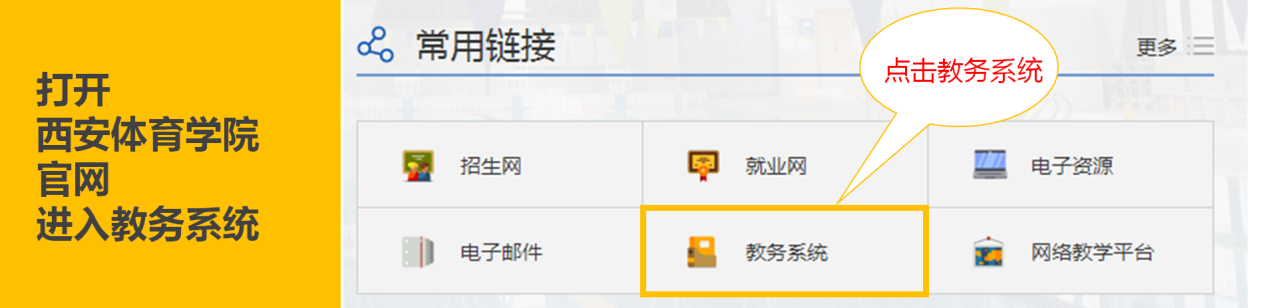 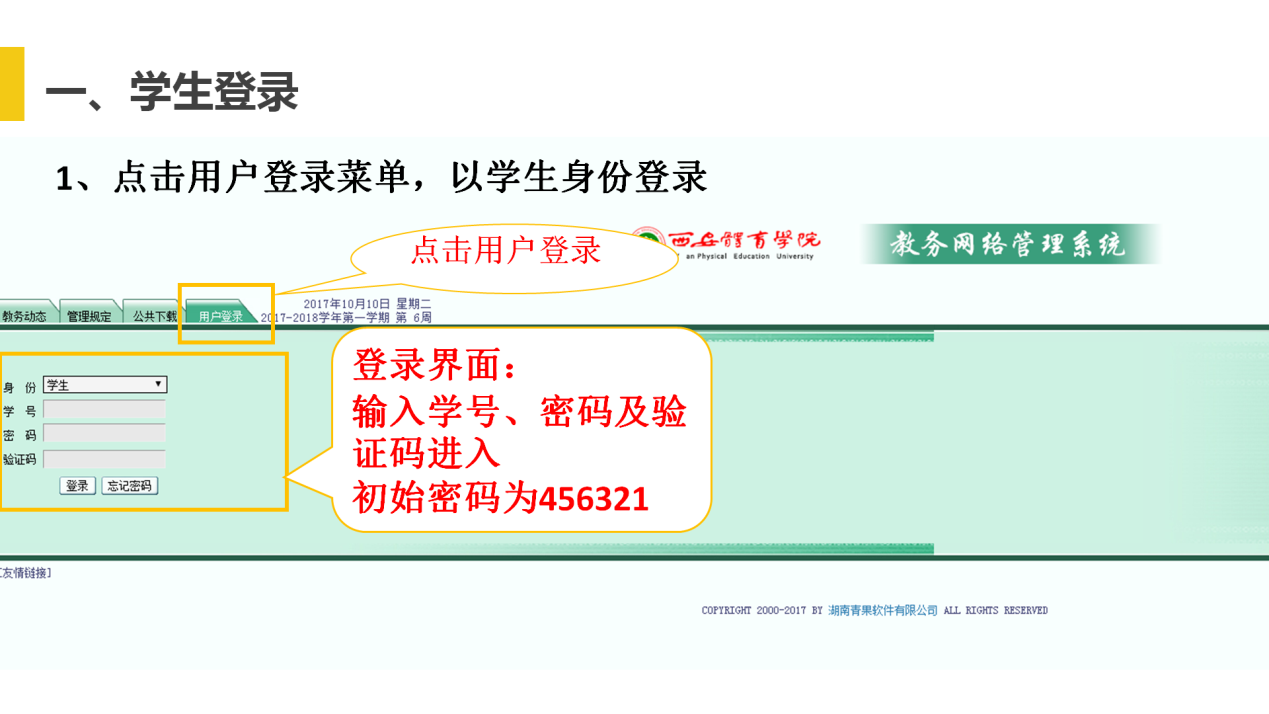 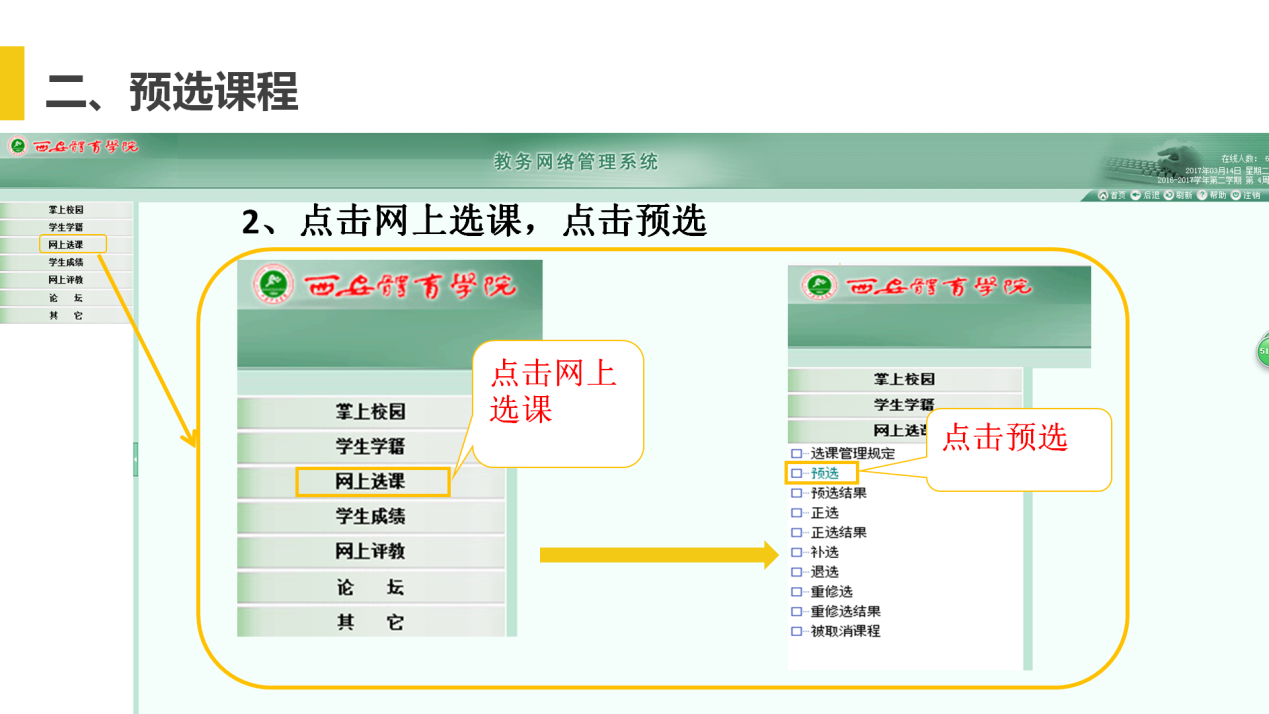 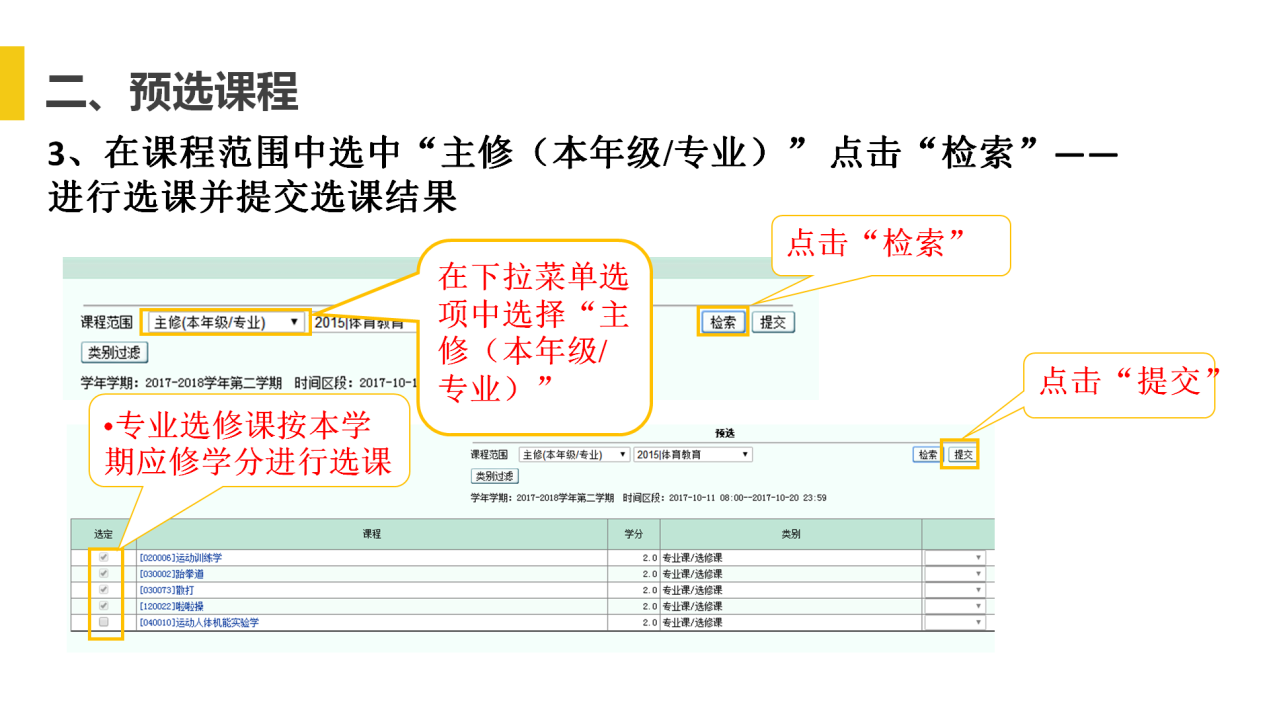 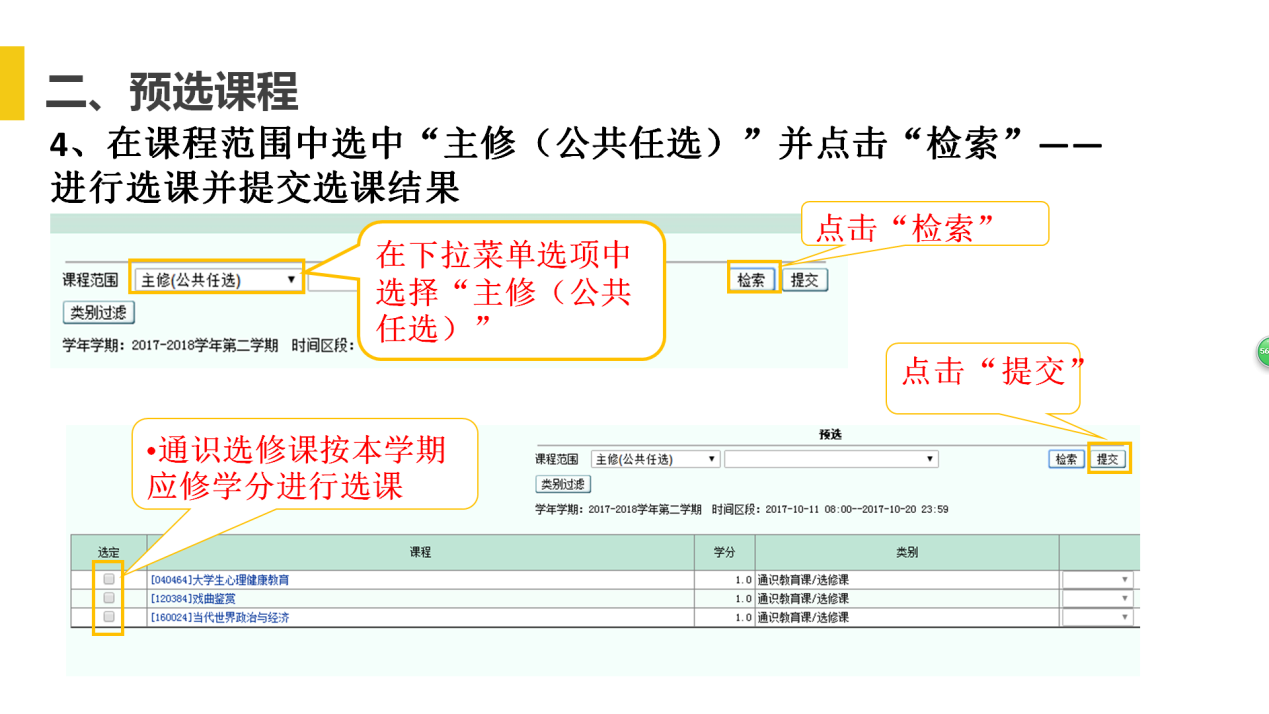 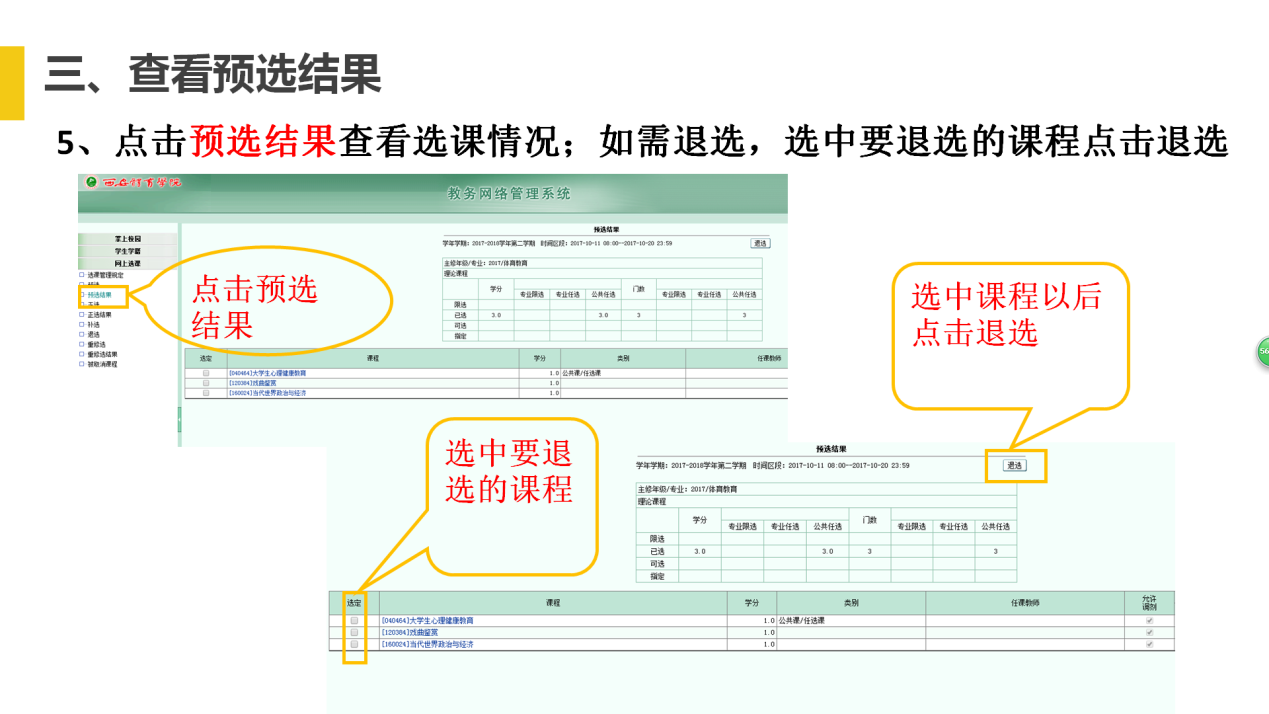 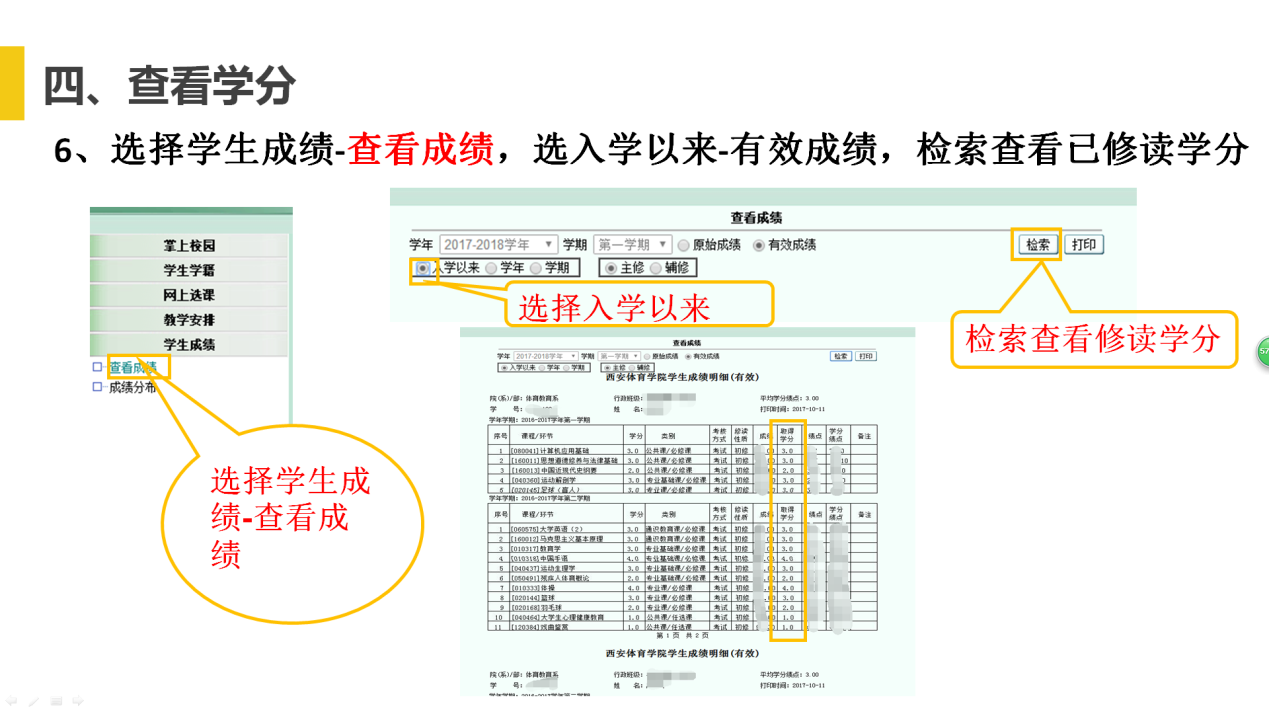 